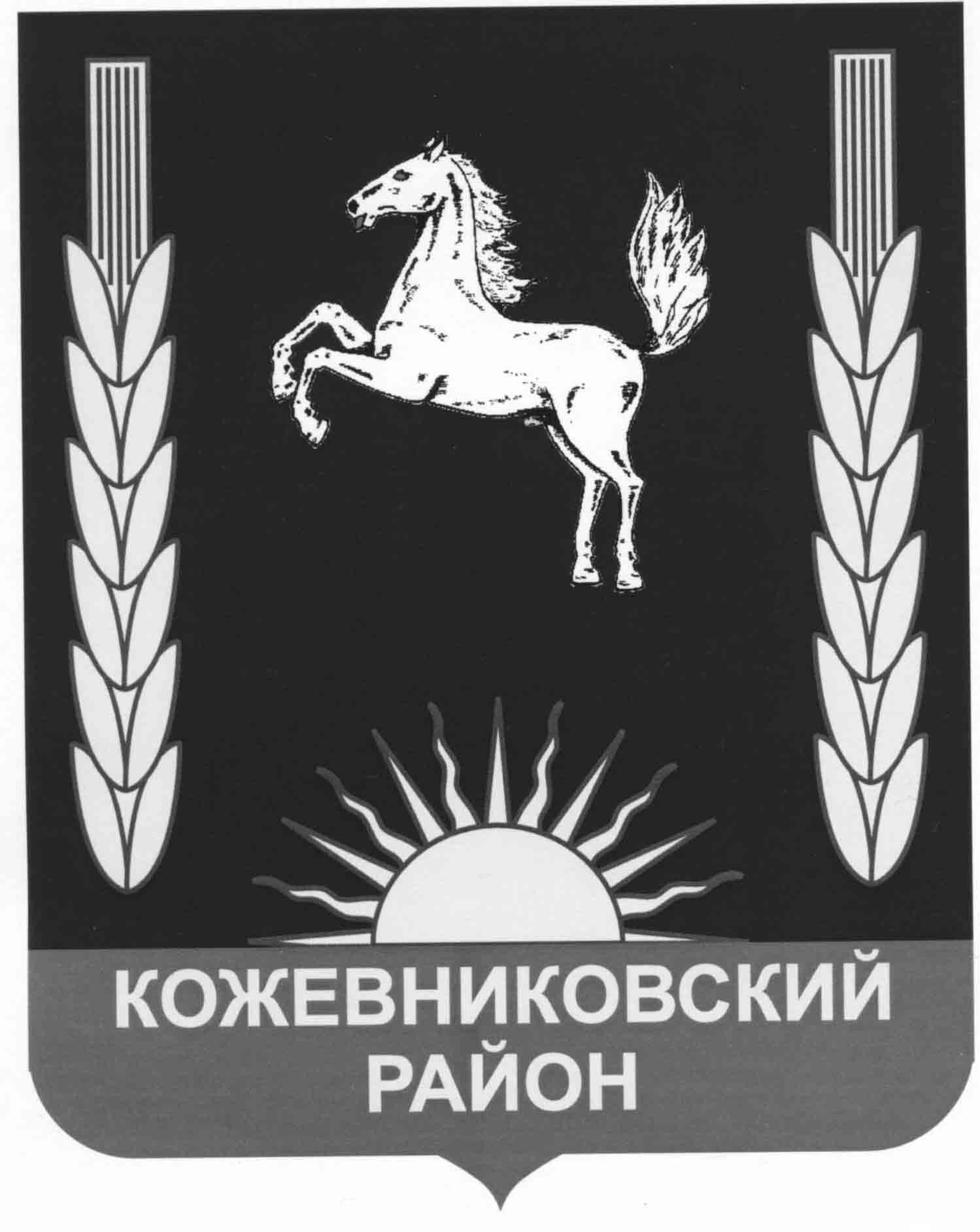 АДМИНИСТРАЦИЯ    кожевниковского  РАЙОНАПОСТАНОВЛЕНИЕ14.09.2012 								              № 832с. Кожевниково   Кожевниковского района   Томской областиОб утверждении перечня муниципальных услуг, предоставляемых муниципальными образованиями Кожевниковского района, с элементами межведомственного информационного взаимодействия. В соответствии со статьей 7.1 Федерального закона от 27.07.2010 № 210 «Об организации предоставления государственных и муниципальных услуг», с распоряжением Администрации Томской области от 31.10.2011 № 1093-ра «Об утверждении перечня государственных услуг, предоставляемых исполнительными органами государственной власти Томской области, подведомственными организациями, с элементами межведомственного информационного взаимодействия» (вместе с «Перечнем государственных услуг, предоставляемых органами местного самоуправления, подведомственными им организациями по переданным им полномочиям  на территории Томской области, с элементами межведомственного информационного взаимодействия»ПОСТАНОВЛЯЮ:Утвердить перечень муниципальных услуг, предоставляемых муниципальным образованием Кожевниковский район с элементами межведомственного информационного взаимодействия, приложение 1.Утвердить примерный перечень муниципальных услуг, оказываемых сельскими поселениями муниципального образования Кожевниковский район с элементами межведомственного информационного взаимодействия, приложение 2.Настоящее постановление подлежит размещению на официальном сайте органов местного самоуправления муниципального образования Кожевниковский район.Контроль за исполнением настоящего постановления возложить первого заместителя Главы Кожевниковского района Г.В. Корзуна. Глава Кожевниковского района 	  А.М. ЕмельяновМоисеева Г.А23390Приложение 1                                                          к постановлению АдминистрацииКожевниковского районаот 14.09.2012     № 832Перечень муниципальных услуг, предоставляемых муниципальным образованием Кожевниковский район,  с элементами межведомственного информационного взаимодействия1. Предоставление муниципального имущества в аренду, безвозмездное пользование, продление действующих договоров, изменение условий действующих договоров на территории муниципального образования Кожевниковский район.Орган местного самоуправления муниципального образования Кожевниковский район - получатель документов (сведений) - Администрация муниципального образования Кожевниковский район в лице структурного подразделения - отдел муниципального имущества2. Выдача   разрешения   на   установку   рекламных   конструкций   на   территории Кожевниковского района, аннулирование таких разрешений:Орган местного самоуправления муниципального образования Кожевниковский район - получатель документов (сведений) - Администрация муниципального образования Кожевниковский район в лице структурного подразделения - отдел земельных ресурсов и градостроительной деятельности3. Предоставление земельных участков для строительства из земель, находящихся в собственности муниципального образования Кожевниковский район или земель, государственная собственность на которые не разграничена:Орган местного самоуправления муниципального образования Кожевниковский район - получатель документов (сведений) - Администрация муниципального образования Кожевниковский район в лице структурного подразделения - отдел земельных ресурсов и градостроительной деятельности:4. Приобретение прав на земельные участки, которые находятся в собственности муниципального образования Кожевниковский район или государственная собственность на которые не разграничена и на которых расположены здания, строения и сооружения:Орган местного самоуправления муниципального образования Кожевниковский район - получатель документов (сведений) - Администрация муниципального образования Кожевниковский район в лице структурного подразделения - отдел земельных ресурсов и градостроительной деятельности5. Принятие решения о прекращении права постоянного (бессрочного) пользования земельным участком или права пожизненного наследуемого владения земельным участком, находящимся в собственности муниципального образования Кожевниковский район или государственная   собственность на который не разграничена:Орган местного самоуправления муниципального образования Кожевниковский район - получатель документов (сведений) - Администрация муниципального образования Кожевниковский район в лице структурного подразделения - отдел земельных ресурсов и градостроительной деятельности6. Принятие решения об образовании земельных участков из земельных участков, находящихся в собственности муниципального образования Кожевниковский район или государственная собственность на которые не разграничена:Орган местного самоуправления муниципального образования Кожевниковский район - получатель документов (сведений) - Администрация муниципального образования Кожевниковский район в лице структурного подразделения - отдел земельных ресурсов и градостроительной деятельности7.	Формирование земельного участка, на котором расположен многоквартирный дом, из земель, находящихся в собственности муниципального образования Кожевниковский район или государственная собственность на которые не разграничена:Орган местного самоуправления муниципального образования Кожевниковский район - получатель документов (сведений) - Администрация муниципального образования Кожевниковский район в лице структурного подразделения - отдел земельных ресурсов и градостроительной деятельности:8. Принятие решения об отнесении земельного участка к землям особо охраняемых территорий местного значения (рекреационного назначения):Орган местного самоуправления муниципального образования Кожевниковский район - получатель документов (сведений) - Администрация муниципального образования Кожевниковский район в лице структурного подразделения - отдел земельных ресурсов и градостроительной деятельностиПриложение 2к постановлению АдминистрацииКожевниковского района  от 14.09.2012 года  № 832Рекомендуемый Перечень муниципальных услуг, предоставляемых сельскими поселениями муниципального образования Кожевниковский район, с элементами межведомственного информационного взаимодействия Утверждение и выдача схемы расположения земельного участка на кадастровом плане или кадастровой карте соответствующей территории.Орган местного самоуправления   сельское поселение – получатель документов (сведений) – Администрация   сельского поселения в лице специалиста по земельным и имущественным отношениям: 2. Предоставление в установленном порядке малоимущим гражданам по договорам социального найма жилых помещений муниципального жилищного фонда:Орган местного самоуправления   сельского поселения – получатель документов (сведений) – Администрация   сельского поселения в лице специалиста по земельным и имущественным отношениям3.Учет граждан  в качестве  нуждающихся в жилых помещениях, предоставляемых по договорам социального найма:Орган местного самоуправления   сельское поселение – получатель документов (сведений) – Администрация   сельского поселения в лице специалиста по  земельным и имущественным отношениям:4. Выдача и продление разрешений на строительство, реконструкцию, капитальный ремонт объектов капитального строительства:Орган местного самоуправления   сельское поселение – получатель документов (сведений) – Администрация   сельского поселения в лице специалиста по земельным отношениямВыдача разрешений на ввод объектов в эксплуатацию:Орган местного самоуправления   сельское поселение – получатель документов (сведений) – Администрация   сельского поселения в лице специалиста по земельным и имущественным отношениям6. Перевод жилого помещения в нежилое помещение и нежилого помещения в жилое помещение:Орган местного самоуправления   сельское поселение – получатель документов (сведений) – Администрация   сельского поселения в лице специалиста по  земельным и имущественным отношениям:7. Выдача решения о согласовании переустройства и (или) перепланировки жилого помещения:Орган местного самоуправления сельское поселение – получатель документов (сведений) – Администрация сельского поселения в лице специалиста по земельным и имущественным отношениям:8. Предоставление муниципального имущества в аренду, безвозмездное пользование:Орган местного самоуправления   сельское поселение – получатель документов (сведений) – Администрация   сельского поселения в лице специалиста по земельным и имущественным отношениям:9. Выдача градостроительных планов земельных участков:Орган местного самоуправления  сельское поселение – получатель документов (сведений) – Администрация   сельского поселения в лице специалиста по  земельным и имущественным отношениям:Наименование документа (сведений)Орган, организация, предоставляющаядокумент (сведения)Выписка из Единого государственного реестра индивидуальных предпринимателейМежрайонная         инспекция Федеральной налоговой службы России № 2 по Томской областиВыписка      из      Единого государственного реестра юридических лицМежрайонная         инспекция Федеральной налоговой службы России № 2 по Томской областиВыписка из Единого государственного реестра индивидуальных предпринимателейМежрайонная         инспекция Федеральной налоговой службы России № 2 по Томской областиВыписка      из      Единого государственного реестра юридических лицМежрайонная         инспекция Федеральной налоговой службы России № 2 по Томской областиВыписка из Единого государственного реестра правУправление Федеральной         службы государственной регистрации,   кадастра   и картографии   по Томской областиКадастровый паспорт земельного участка Управление Федеральной         службы государственной регистрации,   кадастра   и картографии   по Томской областиВыписка из Единого государственного реестра индивидуальных предпринимателейМежрайонная         инспекция Федеральной налоговой службы России № 2 по Томской областиВыписка      из      Единого государственного реестра юридических лицМежрайонная         инспекция Федеральной налоговой службы России № 2 по Томской областиВыписка из Единого государственного реестра правУправление Федеральной         службы государственной регистрации,   кадастра   и картографии   по Томской областиВыписка из ЕГРП о правах на приобретаемый земельный участокУправление Федеральной         службы государственной регистрации,   кадастра   и картографии   по Томской областиКадастровый паспорт земельного участкаУправление Федеральной         службы государственной регистрации,   кадастра   и картографии   по Томской областиКадастровый паспорт земельного участка Управление Федеральной         службы государственной регистрации,   кадастра   и картографии   по Томской области Кадастровый паспорт образуемых земельных участков        или        кадастровый        паспорт образуемого   земельного участка       	государственной регистрации,   кадастра   и Управление Федеральной	службыгосударственной регистрации,   кадастра картографии   по Томской областиВыписка из Единого государственного реестра индивидуальных предпринимателейМежрайонная         инспекция Федеральной налоговой службы России № 2 по Томской областиВыписка      из      Единого государственного реестра юридических лицМежрайонная         инспекция Федеральной налоговой службы России № 2 по Томской областиВыписка из Единого государственного реестра правУправление Федеральной         службы государственной регистрации,   кадастра   и картографии   по Томской областиКадастровый паспорт земельного участка Управление Федеральной         службы государственной регистрации,   кадастра   и картографии   по Томской областиНаименование документа (сведений)Орган, организация, предоставляющая документ (сведения)Выписка    из    Единого    государственного реестра прав на недвижимое имущество и сделок с ним о правах на здание, строение, сооружение, находящееся на приобретаемом земельном участкеУправление Федеральной службы государственной регистрации,  кадастра  и  картографии  по Томской областиВыписка    из    Единого    государственного реестра юридических лицМежрайонная      инспекция      Федеральной налоговой службы России №2  по Томской областиВыписка из Единого государственного реестра индивидуальных предпринимателейМежрайонная      инспекция      Федеральной налоговой службы России № 2 по Томской областиСправки        о        наличии        (отсутствии) приватизированного жильяКожевниковское отделение        Областного государственного унитарного предприятия «Томский   областной   центр   технической инвентаризации»Справка    о наличии  (отсутствии)    жилых помещений, дач, гаражей, иных строений, помещений     и     сооружений,     земельных участков на праве собственностиУправление Федеральной      службы      государственной регистрации,  кадастра  и  картографии  по Томской областиСправка   об инвентаризационной стоимости жилых   помещений,   дач,   гаражей,   иных строений,     помещений     и     сооружений, принадлежащих   на   праве   собственности заявителю и членам его семьиКожевниковское      отделение        Областного государственного унитарного предприятия «Томский   областной   центр   технической инвентаризации»Справка о кадастровой стоимости земельных   участков, находящихся на праве собственности Управление  Федеральной службы      государственной регистрации,  кадастра  и  картографии  по Томской областиСправка о наличии пособия на    детей за последние   12   месяцев,   предшествующих дате   подачи   заявления   –   для   граждан, имеющих несовершеннолетних детейОГБУ    «Центр     социальной     поддержки населения Кожевниковского района»Выписка из ЕГРПУправление Федеральной службы государственной регистрации,  кадастра  и  картографии  по Томской областиСправка о размере пенсииПенсионный фонд Российской ФедерацииВыписка из ЕГРПУправление Федеральной службы государственной регистрации,  кадастра  и  картографии  по Томской областиСправки        о        наличии        (отсутствии) приватизированного жильяКожевниковское отделение        Областного государственного унитарного предприятия «Томский   областной   центр   технической инвентаризации»Справка    на  заявителя и всех членов его семьи    о    наличии    (отсутствии)    жилых помещений, дач, гаражей, иных строений, помещений     и     сооружений,     земельных участков на праве собственностиУправление Федеральной      службы      государственной регистрации,  кадастра  и  картографии  по Томской областиСправка   об инвентаризационной стоимости жилых   помещений,   дач,   гаражей,   иных строений,     помещений     и     сооружений, принадлежащих   на   праве   собственности Заявителю и членам его семьиКожевниковское      отделение        Областного государственного унитарного предприятия «Томский   областной   центр   технической инвентаризации»Справка         о   кадастровой         стоимости земельных   участков,   принадлежащих   на праве  собственности Заявителю  и  членам его семьиУправление  Федеральной службы      государственной регистрации,  кадастра  и  картографии  по Томской областиСправка о наличии пособия на    детей за последние   12   месяцев,   предшествующих дате   подачи   заявления   –   для   граждан, имеющих несовершеннолетних детейОГБУ    «Центр     социальной     поддержки населения Кожевниковского района»Справка о размере пенсииПенсионный фонд Российской ФедерацииСведения о доходахМежрайонная инспекция Федеральной налоговой службы России №2  по Томской областиВыписка из Единого государственного реестра прав на недвижимое имуществоУправление Федеральной службы государственной регистрации, кадастра и картографии по Томской областиТехнический паспортКожевниковское      отделение        Областного государственного унитарного предприятия «Томский   областной   центр   технической инвентаризации»Заключение органа государственного строительного надзора, о соответствии построенного, реконструированного объекта капитального строительства требованиям технических регламентов и проектной документации, в том числе требованиям энергетической эффективности и требованиям оснащенности объекта капитального строительства приборами учета используемых энергетических ресурсовГлавная инспекция Государственного строительного надзора Томской областиВыписка из ЕГРП на недвижимое имущество и сделок с ним, о правах на земельный участокУправление Федеральной службы государственной регистрации, кадастра и картографии по Томской областиЗаключение Государственного  экологического надзора РосприроднадзорВыписка из Единого государственного реестра прав на недвижимое имуществоУправление Федеральной службы государственной регистрации, кадастра и картографии по Томской областиПлан переводимого помещенияКожевниковское      отделение        Областного государственного унитарного предприятия «Томский   областной   центр   технической инвентаризации»Технический паспорт переводимого помещенияКожевниковское      отделение        Областного государственного унитарного предприятия «Томский   областной   центр   технической инвентаризации»Поэтажный план дома переводимого помещенияКожевниковское      отделение        Областного государственного унитарного предприятия «Томский   областной   центр   технической инвентаризации»Выписка из Единого государственного реестра прав на недвижимое имуществоУправление Федеральной службы государственной регистрации, кадастра и картографии по Томской областиТехнический паспорт переустраиваемого и (или) перепланируемого  жилого помещенияКожевниковское      отделение        Областного государственного унитарного предприятия «Томский   областной   центр   технической инвентаризации»Выписка из ЕГРИПМежрайонная инспекция Федеральной налоговой службы России №2  по Томской областиВыписка из ЕГРЮЛМежрайонная инспекция Федеральной налоговой службы России №2  по Томской областиВыписка из единого государственного реестра прав (ЕГРП)	Управление Федеральной службы государственной регистрации, кадастра и картографии по Томской областиВыписка из ГКНУправление Федеральной службы государственной регистрации, кадастра и картографии по Томской областиВыписка из ЕГРИПМежрайонная инспекция Федеральной налоговой службы России №2  по Томской областиВыписка из ЕГРЮЛМежрайонная инспекция Федеральной налоговой службы России №2  по Томской области